PRÁCTICAS INSTITUCIONALES IICLASE 4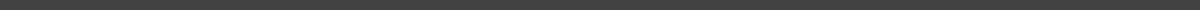 CARRERA DE TRABAJO SOCIAL - IUNMA EQUIPO DOCENTETitularARANCIO, Laura Andrea Adjunta ÁLVAREZ, Ayelén DoroteaTEMASBIBLIOGRAFÍA Faleiros, V. de P. (1992) Trabajo Social e instituciones. Buenos Aires. HumanitasACCESO AL TEXTOFernández, Ana M (1999) Las instituciones estalladas. Buenos Aires. Eudeba. Introducción.ACCESO AL TEXTOUNIDAD I ¿Qué entendemos por Instituciones Sociales? Privatización de las instituciones. El fin del estado como principal regulador social. 